Monika Hrunená                                              Prvý ročník                                                                                                                                                                                                       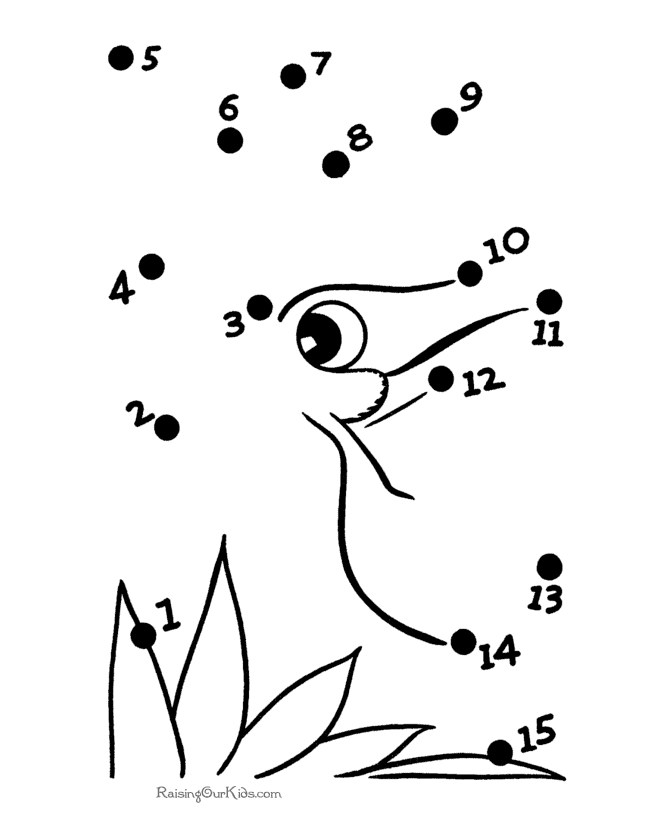 Napíš 5 čísel väčších ako 13, ________________Napíš 5 čísel menších ako 13,_________________Napíš všetky čísla, ktoré sú:väčšie ako 5  a menšie  ako 15:________________väčšie ako 13 a menšie ako 20:________________Napíš , ktoré čísla z radu čísel od 10 do 20 chýbajú15 ,   11,   18 ,   16 ,  20 ,   10 ,   14 , 17 ,_________________________Napíš všetky čísla od 1 do 20 , v ktorých je  1 :_________________________